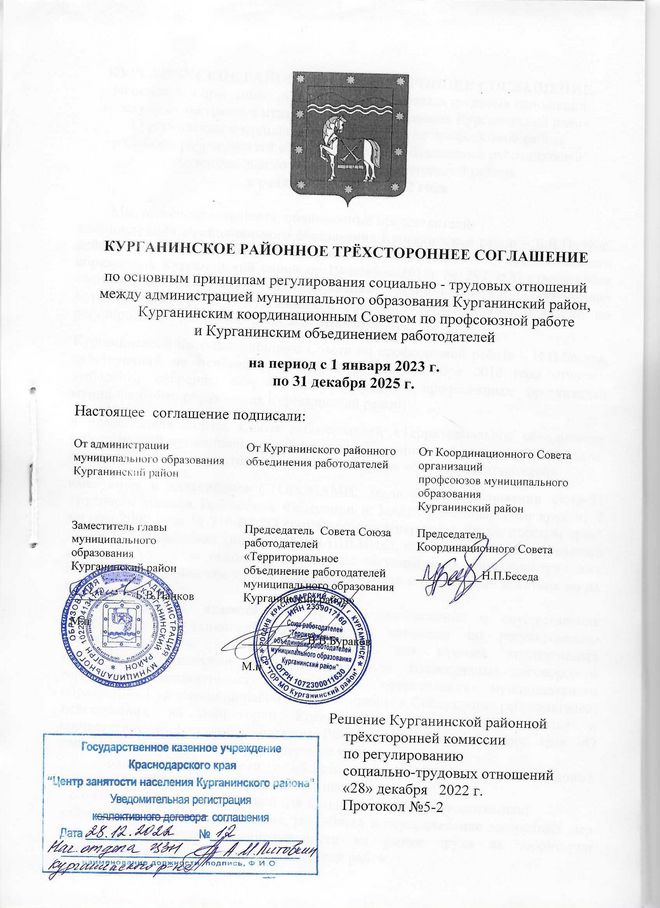 КУРГАНИНСКОЕ РАЙОННОЕ ТРЁХСТОРОННЕЕ СОГЛАШЕНИЕпо основным принципам регулирования социально-трудовых отношениймежду администрацией муниципального образования Курганинский район, Курганинским координационным Советом по профсоюзной работе и Союзом работодателей «Территориальное объединение работодателей муниципального образования Курганинский район» в редакции от 28.12.2022 года         Мы, нижеподписавшиеся, полномочные представители:администрации муниципального образования Курганинский район – Б.В.Панков, действующий на основании постановления администрации муниципального образования Курганинский район от 19 ноября 2018г №1297 «Об утверждении состава представителей администрации муниципального образования Курганинский район в Курганинской районной трехсторонней комиссии по регулированию социально-трудовых отношений»;Курганинского Координационного Совета по профсоюзной работе – Н.П.Беседа, действующий на основании протокола от 26 сентября 2018 года отчетно-выборного собрания координационного совета профсоюзных организаций муниципального образования Курганинский район;и председатель Совета Союза работодателей «Территориальное объединение работодателей муниципального образования Курганинский район» - В.В.Бураков, действующий в соответствии с пунктом 9.2 Устава «Союза работодателей» именуемые в дальнейшем СТОРОНАМИ, заключили на основании ст.45-51 Трудового кодекса Российской Федерации и Закона Краснодарского края от 7 августа 2000 года № 310-КЗ "О социальном партнерстве в Краснодарском крае" настоящее соглашение (далее - СОГЛАШЕНИЕ), определяющее согласованные позиции Сторон по основным принципам регулирования социально-трудовых отношений на районном уровне в 2023–2025 годах и совместные действия по их осуществлению.Соглашение является основой для планирования и осуществления деятельности Курганинской трёхсторонней комиссии по регулированию социально-трудовых отношений, комиссий для ведения коллективных переговоров, подготовки проектов соглашений, коллективных договоров и заключения коллективных договоров в организациях муниципального образования Курганинский район.  Присоединение к Соглашению работодателей, действующих на территории Краснодарского края, осуществляется в соответствии с Трудовым кодексом РФ, Законом Краснодарского края «О социальном партнерстве в Краснодарском крае».          Приоритетными целями в области регулирования социально-трудовых отношений в 2023-2025 гг. Стороны признают: - создание необходимых условий для дальнейшего развития экономики;-обеспечение занятости населения, разработка и осуществление экстренных мер по снятию социальной напряженности на рынке труда на территории муниципального образования Курганинский район; -создание условий для повышения уровня жизни населения муниципального образования Курганинский район;-осуществление мероприятий по предоставлению предусмотренных действующим законодательством социальных льгот и гарантий;- содействие обеспечению своевременной выплаты заработной платы, пособий.Развитие системы социального партнерства на основе расширения сферы договорного регулирования социально-трудовых отношений. Стороны признают необходимым в предстоящий период проводить социально- экономическую политику, обеспечивающую право граждан на достойный труд, повышение доходов и качества жизни на основе устойчивого развития, модернизации и укрепления конкурентоспособности экономики региона. Для достижения поставленных приоритетных целей в области социально-трудовых отношений Стороны принимают на себя следующие обязательства:ГЛАВА 1В ОБЛАСТИ ЭКОНОМИЧЕСКОЙ ПОЛИТИКИАДМИНИСТРАЦИЯ РАЙОНА:1.В целях дальнейшей стабилизации деятельности хозяйственного комплекса и улучшения социально-экономической ситуации в районе, содействует формированию благоприятной среды для привлечения инвестиционных ресурсов в экономику и социальную сферу муниципального образования Курганинский район.2.Координирует работу администраций городского и сельских поселений муниципального образования Курганинский район.3.В агропромышленном комплексе принимает меры по обеспечению дальнейшего повышения эффективности работы. На основе совершенствования экономических условий обеспечивает взаимодействие поставщиков и потребителей ресурсов, межотраслевой интеграции, ускорения процессов кооперирования товаропроизводителей.4.В целях экономного и эффективного расходования бюджетных средств осуществляет контроль над размещением муниципального заказа для муниципальных нужд.5.Содействует развитию потребительского рынка, максимальному удовлетворению потребности населения в товарах и услугах широкого ассортимента в пределах ценовой и территориальной доступности. Содействует в порядке, установленном законодательством Российской Федерации, продвижению продукции местных товаропроизводителей на региональный и межрегиональный рынки. 6.Содействует развитию малого и среднего предпринимательства во всех секторах экономики муниципального образования Курганинский район и созданию благоприятных условий для их хозяйственной деятельности.Проводит информационно-аналитический мониторинг состояния предпринимательства в районе.7.Активизирует работу по организации и развитию предпринимательства, малого и среднего бизнеса, индивидуальной трудовой деятельности с учетом Программы государственной поддержки малого предпринимательства, включая районную программу поддержки малого и среднего предпринимательства.8.Оказывает поддержку, в пределах своих полномочий, социально и экономически значимым предприятиям, и организациям района по вопросам их финансового оздоровления и дальнейшего развития.9.Принимает необходимые меры в пределах установленной компетенции по улучшению работы пассажирского транспорта общего пользования.10.Осуществляет анализ финансово-хозяйственной деятельности муниципальных предприятий, вносит предложения по повышению их эффективности.11.Устанавливает в соответствии с действующим законодательством цены (тарифы), предельные наценки на регулируемые на муниципальном уровне виды деятельности (товары, услуги, работы).РАБОТОДАТЕЛИ:12.Участвуют в разработке и реализации мер, предпринимаемых администрацией, по стабилизации производства, сохранению и развитию производственного потенциала района, разрабатывают и осуществляют программы стабилизации и развития предприятий. Обеспечивают своевременную уплату налогов, сборов и иных обязательных платежей в федеральный бюджет, краевой бюджет, бюджет муниципального района, бюджеты поселений и государственные внебюджетные фонды в соответствии с законодательством Российской Федерации.13.Принимают меры:- по повышению эффективности производства, росту производительности труда, обеспечению конкурентоспособности производимой продукции;- по освоению производства продукции, пользующейся спросом у населения района, края;- по направлению средств на реконструкцию предприятий, обновлению основных фондов и технологий;- по недопущению необоснованного завышения цен на реализуемую продукцию.- разрабатывают и реализуют инвестиционные и инновационные проекты, программы развития организаций.14.Информируют работников о финансово-хозяйственной деятельности организаций, принимаемых мерах по стабилизации и развитию производства. Предоставляют Сторонам Соглашения информацию о предстоящих реорганизации, реформировании, ликвидации организаций.ПРОФСОЮЗЫ:15.Проводят в коллективах разъяснительную работу по реализации намеченных мероприятий, мобилизуют работников на их выполнение.16.Совершенствуют и распространяют опыт организации и проведения экономического соревнования в отраслях.17.Совместно с государственными надзорными и контрольными органами осуществляет контроль над соблюдением на предприятиях района законодательства Российской Федерации и иных нормативных правовых актов о труде, социальном страховании, занятости, коллективных договорах и соглашениях.18.В установленном законодательством порядке представляют интересы работников при рассмотрении дел о банкротстве организаций в арбитражных судах.19.В заключаемых коллективных договорах, соглашениях предусматривают включение обязательств по таким важнейшим направлениям деятельности, как развитие производства, повышение эффективности и качества труда, регулирование заработной платы, соблюдение пенсионных прав, улучшение условий и охраны труда, профессиональной подготовки, переподготовки и повышения квалификации работников в установленном порядке, по поддержке молодых специалистов. Предусматривают обязательства по установлению доплат и надбавок председателям первичных профсоюзных организаций за работу по социальной защите работников организаций и учреждений.  ГЛАВА 2В ОБЛАСТИ ПОВЫШЕНИЯ ДОХОДОВ И УРОВНЯ ЖИЗНИНАСЕЛЕНИЯ РАЙОНААДМИНИСТРАЦИЯ РАЙОНА:1.Обеспечивает оплату труда работников бюджетной сферы в соответствии с установленными в муниципальном образовании отраслевыми системами оплаты труда, гарантирует оплату труда работнику, полностью отработавшему норму рабочего времени и выполнившему норму труда (трудовые обязанности) не ниже утвержденного на федеральном уровне минимального размера оплаты труда. Проводит в соответствие с федеральным и краевым законодательством индексацию заработной платы и своевременную её выплату работникам образования, здравоохранения, культуры и других бюджетных учреждений.2.Для обеспечения своевременной выплаты текущей заработной платы в учреждениях, финансируемых из муниципального бюджета осуществляет контроль за использованием сумм целевых субвенций из краевого бюджета на заработную плату в соответствии с графиком ее выплаты.3.Отраслевые системы оплаты труда работников бюджетной сферы устанавливаются с учетом:-единого тарифно-квалификационного справочника работ и профессий рабочих;-единого тарифно-квалификационного справочника должностей руководителей, специалистов и служащих; профессиональных стандартов;-государственных гарантий по оплате труда;-минимального оклада, окладов (должностных окладов), ставок заработной платы по профессиональным квалификационным группам;-перечня видов выплат компенсационного характера в муниципальных учреждениях муниципального образования Курганинский район;-перечня видов выплат стимулирующего характера в муниципальных учреждениях муниципального образования Курганинский район.4.Активизирует работу по ликвидации задолженности по заработной плате в негосударственном секторе экономики района. Рекомендует работодателям предусматривать размер заработной платы работников без квалификации в соответствии с Региональным соглашением о минимальной заработной плате в Краснодарском крае, при установлении размера заработной платы работников с квалификацией ориентироваться на среднеотраслевые районные показатели заработной платы, сложившиеся на 1 января отчетного года.Проводит мониторинг своевременной выплаты заработной платы работникам в негосударственном секторе экономики.5.Взаимодействует в вопросах своевременной выплаты заработной платы работникам с государственными надзорными и контролирующими органами Краснодарского края. Организует работу телефона «горячей линии» по вопросу нарушения трудового законодательства и несвоевременной выплаты заработной платы работникам.СТОРОНЫ:6.Ведут разъяснительную и информационную работу через средства массовой информации об основных правах работающих граждан, установленных Трудовым кодексом РФ.АДМИНИСТРАЦИЯ И ПРОФСОЮЗЫ:7.Проводят в установленном законодательством порядке совместные с органами прокуратуры и Государственной инспекцией в Краснодарском крае проверки соблюдения законности в сфере труда в организациях всех форм собственности.8.Рекомендуют работодателям предусматривать размер заработной платы работников в соответствии с Региональным соглашением о минимальной заработной плате в Краснодарском крае за исключением организаций, финансируемых из федерального, краевого и муниципальных бюджетов.РАБОТОДАТЕЛИ И ПРОФСОЮЗЫ:9. Предусматривают в коллективных договорах:меры, направленные на недопущение задолженности по оплате труда работникам организаций всех форм собственности;работникам, освобожденным от работы в организации вследствие избрания их на выборные должности в выборные органы Профсоюза, такие же права, гарантии и льготы, как и другим работникам организаций в соответствии с действующим законодательством и локальными нормативными актами;организацию горячего питания работающим работникам в течение рабочего дня.РАБОТОДАТЕЛИ:10.Обеспечивают индексацию заработной платы в связи с ростом потребительских цен на товары и услуги в соответствии с действующим законодательством, отраслевыми, краевыми, районными соглашениями.11.Предусматривают в коллективных договорах, трудовых договорах дополнительные меры поддержки работников и членов их семей, стимулирующие выплаты, оплату за лечение, обучение, оздоровление, материальную помощь.12.Обеспечивают своевременную выплату заработной платы в сроки, установленные коллективным договором. В первоочередном порядке погашают допущенную задолженность по заработной плате.13.При ликвидации юридического лица требования его кредиторов удовлетворяются в очередности, установленной   статьёй 64 Гражданского кодекса РФ. При банкротстве организации очередность удовлетворения требований кредиторов устанавливается законом о несостоятельности (банкротстве).14.Предусматривают установление тарифной (окладной)  части заработной платы:- для работников внебюджетной сферы на уровне не ниже 60% от общегоее размера;- для работников бюджетной сферы с учетом поэтапного увеличения размеровокладов (должностных окладов), ставок заработной платы (доли выплатпо окладу) в структуре заработной платы работников согласно утвержденнымедиными рекомендациями по установлению на федеральном, региональном имуниципальном уровнях систем оплаты труда для работников государственныхи муниципальных учреждений на соответствующий год.15.Устанавливают оплату труда работников, занятых на работах с вредными и (или) опасными и иными особыми условиями труда, в повышенном размере по сравнению с тарифными ставками, окладами (должностными окладами), установленными для различных видов работ с нормальными условиями труда, с учетом мнения профсоюзных органов.ПРОФСОЮЗЫ:16.Добиваются максимально возможного роста заработной платы, установления минимального уровня заработной платы в соответствии с действующем законодательством.17.Осуществляют контроль над своевременной выплатой заработной платы, соблюдением законодательства о труде, выполнением условий коллективных договоров и соглашений, в том числе в условиях банкротства организаций. Принимают меры по недопущению выплаты неучтённой («серой») заработной платы.18.Принимают дополнительные меры по усилению правовой помощи первичным профсоюзным организациям при проведении коллективных переговоров. ГЛАВА 3РАЗВИТИЕ РЫНКА ТРУДА И ГАРАНТИИ ЗАНЯТОСТИ НАСЕЛЕНИЯАДМИНИСТРАЦИЯ РАЙОНА:1.Совместно с государственным казенным учреждением Краснодарского края "Центр занятости населения Курганинского района" обеспечивает разработку и реализацию в рамках мероприятий по содействию занятости населения муниципального образования Курганинский район на 2022-2026 годы, предусматривающих меры по содействию занятости населения с учетом специфики состояния и перспектив развития трудовой сферы. В вопросах занятости населения руководствуется статьей 7.2. Закона РФ от 19 апреля 1991 г. N 1032-1 "О занятости населения в Российской Федерации": 1.Органы местного самоуправления вправе участвовать в организации и финансировании мероприятий, предусмотренных статьей 7.1-1  Закона РФ от 19 апреля 1991 г. N 1032-1 "О занятости населения в Российской Федерации"; 2.Органы местного самоуправления могут оказывать содействие органам службы занятости в получении достоверной информации о занятости граждан.2.Обеспечивает проведение мониторинга увольнения работников в связи с ликвидацией организаций либо сокращением численности или штата работников организаций, а также неполной занятости работников организаций на территории района.3.Организует разработку и реализацию дополнительных мероприятий по содействию занятости населения в условиях массового высвобождения работников.4.Разрабатывает и реализует программы развития и поддержки малого предпринимательства, сельской потребительской кооперации, крестьянских (фермерских) хозяйств, самозанятости и сферы услуг, направленные на создание рабочих мест.5.Проводит мероприятия, способствующие обеспечению занятости граждан, особо нуждающихся в социальной защите и испытывающих трудности в поиске работы (инвалиды, женщины, молодежь); несовершеннолетних граждан в возрасте от 14 до 18 лет и граждан предпенсионного возраста.6.Размещает ежемесячно текущую и ежеквартально аналитическую информацию о положении на рынке труда в сети Интернет и в средствах массовой информации.7.Предусматривает квотирование рабочих мест для граждан, испытывающих трудности в поиске работы, в том числе для инвалидов (в соответствии с нормативной правовой базой).8.Рекомендует органам местного самоуправления участвовать в организации и финансировании: оплачиваемых общественных работ для незанятого населения; временной занятости несовершеннолетних граждан в возрасте от 14 до 18 лет в свободное от учебы время; безработных граждан, испытывающих трудности в поиске работы; безработных граждан в возрасте от 18 до 25 лет, имеющих высшее, среднее профессиональное образование и ищущих работу в течение года с дачи выдачи им документа об образовании, и ищущих работу впервые; ярмарок вакансий и учебных рабочих мест.СТОРОНЫ:9.Обеспечивают согласованные действия в части проведения политики занятости, соблюдения норм законодательства о труде и усиления контроля за  реализацией мероприятий по содействию занятости населения муниципального образования Курганинский район на 2022-2026 годы и трехстороннего соглашения, коллективных договоров в интересах улучшения условий занятости (использование рабочего времени, охрана труда, внутрипроизводственное обучение и повышение квалификации работников, создание новых и поддержание имеющихся рабочих мест, предотвращение дискриминации работников в трудовой сфере).10.При разработке коллективных договоров в обязательном порядке предусматривают меры, направленные на содействие занятости персонала, его профессиональной переподготовке и социальной защите в условиях высвобождения.11.Принимают меры по обеспечению подготовки специалистов и рабочих кадров с учетом особенностей сложившейся системы образования и потребности экономики района в квалифицированных кадрах по расширению масштабов и повышению качества внутрипроизводственного обучения персонала, сохранению кадрового потенциала квалифицированных работников и обеспечению необходимой их переподготовки и роста профессиональной квалификации, находящихся под риском увольнения, особенно если ожидается массовое высвобождение, развитию услуг государственной службы занятости по обучению безработных граждан и незанятого населения.12.Принимают меры по обеспечению трудовой занятости молодежи путем получения профессионального образования по перспективным видам деятельности, переориентации молодежи на новые формы трудовых отношений, адекватных рыночной экономике (организации собственного дела, малый бизнес) с разработкой мер информационного обеспечения необходимого профессионального обучения и льготного кредитования молодежного малого бизнеса, содействию в трудоустройстве на временные работы учащихся и студентов профессиональных учебных заведений, а также выпускников этих заведений с целью получения практических навыков работы: развитию услуг государственной службы занятости.13.Обеспечивают консолидацию усилий при организации временного трудоустройства подростков 14-18 лет в период каникул и в свободное от учебы время в целях трудовой адаптации подростков.14.Руководствуются следующими критериями для определения случаев массового увольнения работников: а) ликвидация организации любой организационно-правовой формы и формы собственности с численностью работающих 10 и более человек;б) сокращение численности или штата работников организации в количестве:- 15 и более человек в течение 30 календарных дней;- 50 и более человек в течение 60 календарных дней;   - 150 и более человек в течение 90 календарных дней.- увольнение работников в количестве 1 процента общего числа работающих в связи с ликвидацией организации либо сокращением численности или штата в течение 30 календарных дней в населённых пунктах с общей численностью занятых менее 5 тыс. человек.РАБОТОДАТЕЛИ И ПРОФСОЮЗЫ15.Предусматривают в коллективных договорах обязательства:- развитие системы наставничества в организациях. Формируют заявки на подготовку кадров в учреждениях начального профессионального образования на договорной основе, предоставляют рабочие места для прохождения учащимися производственной практики, используют другие формы стимулирования учащихся в целях их закрепления в организации;- при принятии локальных нормативных актов, расторжении трудовых договоров, требующих учета мотивированного мнения, соответствующего выборного профсоюзного органа, проводить данные мероприятия по согласованию с соответствующим профсоюзным органом;РАБОТОДАТЕЛИ:16.В соответствии со ст. 25 Закона Российской Федерации "О занятости населения в Российской Федерации" ежемесячно представляют в ГКУ КК" Центр занятости населения Курганинского района" информацию о наличии вакантных рабочих мест (должностей), выполнении квоты для приёма на работу инвалидов, молодежи, предполагаемых структурных изменениях и иных мероприятиях, в результате которых может произойти высвобождение работников, количестве высвобождаемых.17.Привлечение и использование на территории муниципального образования Курганинский район иностранной рабочей силы осуществляют с учетом ситуации на рынке труда и мнения профсоюзов организаций, привлекающих иностранную рабочую силу. Осуществляют привлечение и использование иностранной рабочей силы в соответствии с нормативными правовыми актами Российской Федерации и Краснодарского края. 18.Предоставляют работникам, предупрежденным о предстоящем увольнении в связи с сокращением численности или штата работников (ликвидации), время для поиска работы в течение рабочего дня. Продолжительность этого времени определяется в коллективном договоре.19.Не допускают подмены трудовых отношений гражданско-правовыми.ПРОФСОЮЗЫ:20.Оказывают бесплатную юридическую помощь работникам организаций по вопросам занятости, трудового законодательства.ГЛАВА 4В ОБЛАСТИ СОЦИАЛЬНОЙ ЗАЩИТЫ НАСЕЛЕНИЯАДМИНИСТРАЦИЯ РАЙОНА:1.Обеспечивает первоочередное финансирование защищенных статей расходов бюджета, утвержденных решением Совета муниципального образования Курганинский район.2.Способствует сокращению в поселениях муниципального образования Курганинский район кредиторской задолженности по материальным затратам учреждений социальной сферы.3.Согласовывает стоимость услуг социально-значимого характера, оказываемых населению муниципальными предприятиями и учреждениями. 4.Осуществляет сбор информации о правильности применения тарифов на перевозки пассажиров и багажа всеми видами муниципального транспорта в районе;5.Использует краевой стандарт уровня платежей граждан в целом по всем видам предоставляемых жилищно-коммунальных услуг.6.Использует краевой стандарт максимально допустимой доли собственных расходов граждан на оплату жилья и коммунальных услуг в размере 22 процентов.7.Продолжает разработку новых и реализацию действующих районных целевых программ в пределах выделяемых средств:         Муниципальная программа муниципального образования Курганинский район «Развитие образования» в муниципальном образовании Курганинский район» на 2023-2025 годы»;	Муниципальная программа муниципального образования Курганинский район «Развитие культуры» в муниципальном образовании Курганинский район» на 2023-2025 годы»;	Муниципальная программа муниципального образования Курганинский район «Развитие физической культуры и спорта» в муниципальном образовании Курганинский район» на 2023-2025 годы»;	Муниципальная программа муниципального образования Курганинский район «Молодежь Курганинского района» на 2023-2025 годы»;	Муниципальная программа муниципального образования Курганинский район «Социальная поддержка граждан Курганинского района» на 2023-2025 годы»;	Муниципальная программа муниципального образования Курганинский район «Дети Курганинского района» на 2023-2025 годы»;	Муниципальная программа муниципального образования Курганинский район «Обеспечение безопасности населения на 2023-2025 годы»;	Муниципальная программа муниципального образования Курганинский район «Развитие сельского хозяйства и регулирование рынков сельскохозяйственной продукции, сырья и продовольствия на территории муниципального образования Курганинский район на 2023-2025 годы»;	Муниципальная программа муниципального образования Курганинский район «Экономическое развитие и инновационная экономика на 2023-2025 годы»;	Муниципальная программа муниципального образования Курганинский район «Развитие жилищно-коммунального и дорожного хозяйства, архитектуры на 2023-2025 годы»;	Муниципальная программа муниципального образования Курганинский район «Управление муниципальными финансами муниципального образования Курганинский район»;	Муниципальная программа муниципального образования Курганинский район «Обеспечение жильем молодых семей на территории муниципального образования Курганинский район в 2023-2025 годах»;	Муниципальная программа муниципального образования Курганинский район «Доступная среда на 2023-2025 годы»	Районная адресная инвестиционная программа на 2023 год и на плановый период 2024 и 2025 годы.8.Обеспечивает реализацию мероприятий, предусмотренных концепцией развития здравоохранения и совершенствования организации медицинской помощи населению Краснодарского края.9.Продолжает реализацию мероприятий по приоритетным национальным проектам на территории муниципального образования Курганинский район.10.Осуществляет проведение в районе государственной политики в отношении поддержки семьи, материнства и детства, молодежи в пределах полномочий.11.Принимает меры по сохранению и развитию в районе сети дошкольных учреждений, городских и сельских школ и учреждений дополнительного образования, предусматривает в районном бюджете средства на их функционирование.12.Осуществляет в пределах своей компетенции и выделяемых средств финансирование на оздоровление детей.13.Осуществляет контроль над организацией питания обучающихся в муниципальных общеобразовательных учреждениях в соответствии с действующим законодательством.14.При формировании бюджетов всех уровней предусматривает ассигнования на:выплату компенсации за книгоиздательскую продукцию педагогическим работникам бюджетных организаций;приобретение специальной литературы для использования в работе специалистами бюджетных организаций; выплату средств на содержание детей-сирот и детей, оставшихся без попечения родителей, находящихся под опекой (попечительством) или переданных на воспитание в приемные семьи; компенсацию питания учащихся общеобразовательных учреждений в соответствии с законодательством.15.Способствует выполнению статей 159,160 Жилищного кодекса Российской Федерации (предоставление субсидий на оплату жилого помещения и коммунальных услуг; компенсации расходов на оплату жилых помещений и коммунальных услуг).16.Предоставляет меры социальной поддержки по оплате жилья, отопления и освещения отдельным категориям граждан, работающим и проживающим в сельских населенных пунктах. 17.Обеспечивает реализацию Территориальной программы государственных гарантий оказания гражданам Российской Федерации бесплатной медицинской помощи в Краснодарском крае, включающей территориальную программу обязательного медицинского страхования.18.Разрабатывает и реализует мероприятия, направленные на создание районной системы мониторинга, оценки и прогнозирования состояния здоровья населения и на развитие массовой физической культуры и спорта.СТОРОНЫ:19.Контролируют эффективное использование земель, предоставленных коллективам и гражданам для огородничества.20.Принимают меры, направленные на решение социальных проблем военнослужащих, граждан, уволенных с военной службы, и членов их семей, в следующих областях:строительство жилья и реализации на территории района Федеральной программы "Государственные жилищные сертификаты";социальной адаптации граждан, уволенных с военной службы, создание новых предприятий и рабочих мест;переподготовка военнослужащих по гражданским специальностям с дальнейшим их трудоустройством;развитие традиционных шефских связей кубанцев и воинских коллективов, оказанию необходимой поддержки воинским частям, находящимся на территории района;оказание гуманитарной помощи воинским частям и кораблям, воинам, находящимся в "горячих точках", населению и войскам в зонах чрезвычайного положения; оказание помощи семьям погибших в "горячих точках";проведение работ, связанных с увековечиванием памяти российских воинов, погибших при защите Отечества.21.Проводят совместную работу в области развития культуры, спорта, туризма, организации детского семейного отдыха, сохранения и укрепления сети спортивных объектов района и молодежной политики.22.Проводят смотры-конкурсы образовательных учреждений по выращиванию и заготовке продуктов для удешевления школьного питания, подготовке к работе технологического оборудования пищеблоков и "На лучшую школьную столовую".23.Осуществляют контроль над расходованием средств социального страхования через своих представителей в комиссиях по социальному страхованию.24.Ежегодно не снижают охват количества детей по каждому виду организаций отдыха и оздоровления, достигнутых в предыдущем году. В пределах своих полномочий осуществляют мероприятия по обеспечению отдыха и оздоровления детей.РАБОТОДАТЕЛИ:25.Принимают меры по обеспечению своевременной и надлежащей разработки и заключения коллективных договоров в каждой организации и уведомительной регистрации их в центре занятости населения Курганинского района.26.При наличии возможности выделяют из прибыли предприятия средства на финансирование детской оздоровительной компании, оздоровление и предупреждение заболеваемости работников, на культурно - массовую и физкультурно - спортивную работу, содержание детских спортивных школ, повышение квалификации кадров.27.Принимают меры по обеспечению полной и своевременной уплаты взносов  (Социальный фонд России).28.Обеспечивают подготовку и представление сведений о трудовом стаже работающих застрахованных лиц, приобретенных ими за период до регистрации в системе обязательного пенсионного страхования для конвертации пенсионных прав.29.Обеспечивают выполнение Федерального закона от 1 апреля 1996 года               № 27-ФЗ "Об индивидуальном (персонифицированном) учете в системе государственного пенсионного страхования». 30.В целях обеспечения достоверности предоставляемых в систему государственного пенсионного страхования сведений о стаже и заработке застрахованных лиц для назначения (перерасчета) пенсий, своевременно проводят специальную оценку условий труда на рабочих местах на предприятиях, в организациях и определяют Перечни имеющихся у них профессий, работа в которых дает право на льготное пенсионное обеспечение.31.Представляют в Социальный фонд России в Курганинском районе в установленные сроки достоверные индивидуальные сведения о стаже и заработке застрахованных лиц и другие документы персонифицированного учета.32.Определяют наименование должностей, специальностей или профессий и квалифицированные требования к ним в строгом соответствии с наименованиями и требованиями, указанным в тарифно-квалификационных справочниках, профессиональных стандартах, если федеральными законами предусмотрено предоставление льгот, либо наличие ограничений с выполнением работ по этим должностям или профессиям.33.Оказывают содействие работникам в подготовке и представлению документов в Социальный фонд России для проведения заблаговременной работы по оценки пенсионных прав. ПРОФСОЮЗЫ:34.Организуют оздоровление в летний период детей и подростков.35.Ежегодно оказывают материальную помощь многодетным и малообеспеченным семьям в пределах выделяемых денежных средств.36.Осуществляют разъяснительную работу по правильному ведению работодателями документов (приказов, трудовых книжек, лицевых счетов и др.), являющихся основанием для внесения данных о трудовом стаже и заработной плате в индивидуальные сведения застрахованных лиц.37.Проводят проверки соответствия названий профессий рабочих, должностей служащих и тарифных разрядов Общероссийскому классификатору, профстандартов, правильности заполнения трудовых книжек.38.Осуществляют разъяснительную работу среди работающего населения основных положений законодательства об обязательном социальном страховании и пенсионном обеспечении.39.Оказывают содействие застрахованным лицам в разрешении спорных вопросов с работодателями-страхователями в период информирования застрахованных лиц о состоянии их индивидуальных лицевых счетов.40.Организуют обучение профсоюзного актива нормам трудового законодательства, обращая особое внимание на новые положения Трудового кодекса Российской Федерации, их обязательную конкретизацию в коллективных договорах.ГЛАВА 5В СФЕРЕ ОХРАНЫ ТРУДА И ЭКОЛОГИЧЕСКОЙ БЕЗОПАСНОСТИГЛАВА 7СОЦИАЛЬНОЕ ПАРТНЕРСТВО И КООРДИНАЦИЯ ДЕЙСТВИЙ СТОРОН СОГЛАШЕНИЯ1.Стороны признают настоящее Соглашение в качестве правового акта, устанавливающего в соответствии с законодательством Российской Федерации и Краснодарского края основные принципы регулирования социально- трудовых отношений на районном уровне, решения связанных с ними вопросов социально-экономической политики и обязуются соблюдать достигнутые данным Соглашением договоренности, а также нести предусмотренную законодательством Российской Федерации ответственность за невыполнение его положений.2.Проекты законодательных актов, нормативных правовых и иных актов органов местного самоуправления в сфере труда, а также документы и материалы, необходимые для их обсуждения, направляются на рассмотрение в комиссию по регулированию социально-трудовых отношений органами местного самоуправления, принимающими указанные акты.3.Стороны признают необходимым обеспечить:-соблюдение прав и гарантий деятельности работодателей в соответствии с Федеральным законом от 27 ноября 2002 года № 156-ФЗ "Об объединениях работодателей";-права профсоюзов и их объединений на уплату членских профсоюзных взносов в безналичной форме в соответствии с Федеральным законом "О профессиональных союзах, их правах и гарантиях деятельности";-соблюдение прав и гарантий профсоюзной деятельности по созданию и функционированию профсоюзов в организациях независимо от их организационно-правовой формы.4.Постоянный контроль над выполнением Соглашения осуществляется Курганинской районной трехсторонней комиссией по регулированию социально-трудовых отношений, а также Сторонами самостоятельно в соответствии с их функциями и организационными принципами деятельности. Стороны представляют комиссии право, в случае необходимости, вносить согласованные изменения и дополнения в настоящее Соглашение.5.Стороны обязуются через средства массовой информации информировать население муниципального образования Курганинский район о ходе реализации Соглашения.6.Стороны Соглашения намерены добиваться развития своих взаимоотношений на основе принципов социального партнерства, коллективно-договорного регулирования социально-трудовых отношений, соблюдать определенные настоящим Соглашением обязательств и договоренности.АДМИНИСТРАЦИЯ РАЙОНА:7.Включает отраслевые районные комитеты профсоюзов и Курганинское объединение работодателей в перечень организаций, которым рассылаются постановления и другие документы, принимаемые во исполнение настоящего Соглашения.8.Приглашает представителей профсоюзных органов и работодателей для участия в проводимых районных мероприятиях (конференции, собрания, совещания, заседания комиссий), включает в состав советов, комиссий по социально-экономическим проблемам.РАБОТОДАТЕЛИ:9.Не препятствуют желанию работников создавать профсоюзные организации на предприятиях различных форм собственности.10.В соответствии с Федеральным законом "О профессиональных союзах, их правах и гарантиях деятельности" предоставляют профсоюзам, действующим в организации, в бесплатное пользование необходимые для их деятельности оборудование, помещения, транспортные средства и средства связи.ПРОФСОЮЗЫ:11.Направляют в администрацию района решения выборных органов профсоюзов, касающихся деятельности администрации района, заблаговременно информируют о массовых акциях (согласно Федеральному закону «О собраниях, митингах, демонстрациях, шествиях и пикетированиях» от 19 июня 2004 года №54-ФЗ), организуемых профсоюзами. 12.Организуют обучение руководителей профсоюзных организаций по вопросам правового регулирования трудовых отношений и практики заключения коллективных договоров.СТОРОНЫ:13.Принимают все зависящие от них меры по регулированию коллективных трудовых споров и конфликтов, возникающих в области социально-трудовых и экономических отношений.14.Освещают деятельность районной трехсторонней комиссии по регулированию социально-трудовых отношений и ход реализации настоящего Соглашения, коллективных договоров в средствах массовой информации, а также информируют население района о принимаемых мерах по урегулированию коллективных трудовых споров и конфликтов.15.Организуют проведение совещаний, практических конференций, «круглых столов». Развивают систему трудового соревнования, проводят конкурсы, выставки достижений трудовых коллективов, передовиков производства, профессиональные праздники, праздники труда и другие мероприятия. Принимают участие в аналогичных мероприятиях, проводимых на уровне Российской Федерации и Краснодарского края.ГЛАВА 8ДЕЙСТВИЕ СОГЛАШЕНИЯ, ОБЕСПЕЧЕНИЕ КОНТРОЛЯЗА ХОДОМ ВЫПОЛНЕНИЯ СОГЛАШЕНИЯ И ОТВЕТСТВЕННОСТЬ СТОРОН ЗА ЕГО РЕАЛИЗАЦИЮ1.Настоящее Соглашение заключено на 2023-2025 годы, вступает в силу с 1 января 2023 года и действует до 31 декабря 2025 года.2.Изменения и дополнения в настоящее Соглашение вносятся по взаимному согласию Сторон, в порядке, установленном действующим законодательством.3.Стороны договорились:-опубликовать Соглашение в средствах массовой информации;-проводить постоянную разъяснительную работу о целях, задачах настоящего Соглашения;-ознакомить с содержанием Соглашения в течение двух недель все организации, от имени которых оно подписано.4.Действие Соглашения распространяется на работников и работодателей, которые уполномочили соответствующих представителей сторон на коллективных переговорах разработать и заключить его от их имени, на органы местного самоуправления в пределах, взятых ими на себя обязательств, а также на работников и работодателей, присоединившихся к Соглашению после его заключения.5.Контроль за ходом выполнения настоящего Соглашения осуществляется в порядке, установленном законодательством.  В случае неисполнения или ненадлежащего исполнения обязательств Соглашения или решения Комиссии виновная сторона несет ответственность в соответствии с законодательством Российской Федерации. Итоги по выполнению Соглашения подводятся один раз в год на заседании районной трёхсторонней комиссии.6.Администрация муниципального образования Курганинский район обеспечивает в месячный срок с момента заключения Сторонами Соглашения публикацию в Вестнике органов местного самоуправления муниципального образования Курганинский район, на Интернет сайте администрации муниципального образования Курганинский район.7.Стороны договорились о проведении во втором-третьем квартале 2025 года переговоров по заключению аналогичного Соглашения на последующий период, а также о возможном продлении срока действия Соглашения на период ведения коллективных переговоров.8.Соглашение подписано 28 декабря 2022 года в г. Курганинске Краснодарского края  в четырёх подлинных экземплярах, каждый из которых имеет одинаковую силу.Соглашение действует с 1 января 2023 года и до 31 декабря 2025 года включительно.Стороны совместно:1.Разрабатывают предложения по совершенствованию законодательства в области охраны труда и экологической безопасности.2.Обеспечивают, признавая приоритетными, действия по сохранению жизни и здоровья работников, реализацию мероприятий по улучшению условий и охраны труда, ликвидации или снижению уровней профессиональных рисков либо недопущению повышения их уровней в организациях, действующих на территории Краснодарского края.3.Принимают меры по повышению информированности работников и населения о нормативных правовых актах по вопросам охраны труда, экологической безопасности.4.Осуществляют взаимодействие с органами государственного контроля (надзора) в трудоохранной сфере и по вопросам экологической безопасности. Обеспечивают повышение эффективности общественного контроля за соблюдением прав и законных интересов работников в области охраны труда.5.Организуют и оказывают содействие в проведении мониторинга состояния условий и охраны труда, о производственном травматизме, профессиональной заболеваемости и об их материальных последствиях, распространении передового опыта работы по улучшению условий и охраны труда; пропаганды здорового образа жизни работников.6.Организуют и осуществляют проведение мероприятий (семинаров, конкурсов, конференций, выставок и др.) по вопросам охраны труда и экологии, в том числе организуют подготовку и проведение мероприятий в рамках Всемирного дня охраны труда. 7.Координируют проведение в установленном порядке обучения по охране труда руководителей и работников организаций, а также работодателей - индивидуальных предпринимателей, в том числе на основе современных технологий обучения, а также проведение обучения оказанию первой помощи пострадавшим на производстве.8.Принимают меры по увеличению числа страхователей, использующих средства Социального фонда России на меры предупреждения производственного травматизма и профессиональной заболеваемости.9.Включают представителей профсоюзов в районную межведомственную комиссию по охране труда, комиссии по проведению специальной оценке условий труда на рабочих местах, по расследованию несчастных случаев на производстве.10.Осуществляют меры по недопущению необоснованного лишения работников гарантий и компенсаций за работу во вредных условиях труда.11.Содействуют развитию института уполномоченных (доверенных) лиц по охране труда в организациях и у индивидуальных предпринимателей.12.Содействуют  проведению специальной оценки условий труда на рабочих местах.13.Содействуют включению в отраслевые и территориальные соглашения обязательств сторон социального партнерства по улучшению условий и охраны труда, возмещению вреда здоровью.Администрация:14.Осуществляет государственное управление охраной труда в соответствии с законодательством Российской Федерации и Краснодарского края, обеспечивает реализацию государственной политики в области охраны труда на территории Курганинского района.15.Разрабатывает и утверждает в установленном порядке государственные программы улучшения условий и охраны труда и обеспечивает контроль за их выполнением.16.Оказывает содействие осуществлению общественного контроля за соблюдением работодателями требований трудового законодательства в области охраны труда; осуществления ведомственного контроля в организациях, подведомственных учредителям.Работодатели:17.Обеспечивают безопасность и условия труда, соответствующие государственным нормативным требованиям охраны труда.18.Разрабатывают и внедряют системы управления охраной труда, оценки и управления профессиональными рисками, программы «нулевого травматизма».19.Принимают локальные нормативные акты по вопросам охраны и безопасности труда с участием представителей первичных профсоюзных организаций в соответствии с действующим законодательством.Обеспечивают системное выявление опасностей и профессиональных рисков на рабочих местах, их регулярный анализ, оценку и способы устранения.20.Обеспечивают условия деятельности уполномоченных (доверенных) лиц по охране труда, комитетов (комиссий) по охране труда на паритетных началах по проведению общественного контроля условий и охраны труда работников, проведение совместно с выборным профсоюзным органом конкурсов на звание «Лучший уполномоченный по охране труда», Всемирного дня охраны труда, ежемесячных «Дней охраны труда».21.Организуют обучение работников по охране труда, в том числе обучение безопасным методам и приемам выполнения работ, обучение по оказанию первой помощи, пострадавшим на производстве, обучение по использованию (применению) средств индивидуальной защиты, инструктаж по охране труда, стажировку на рабочем месте (для определенных категорий работников) и проверку знания требований охраны труда.22.Обеспечивают санитарно-бытовое обслуживание и медицинское обеспечение работников в соответствии с требованиями охраны труда, организуют оказание первой помощи работникам по месту работы, доставку работников в медицинскую организацию, в случае необходимости.23.Обеспечивают за счет собственных средств обучение и проверку знаний требований охраны труда уполномоченных (доверенных) лиц по охране труда в порядке, установленном коллективным договором, с отрывом от производства и сохранением среднего заработка.24.Предоставляют работникам, являющимся уполномоченными (доверенными) лицами по охране труда и (или) членами комитетов (комиссий) по охране труда, оплачиваемое за счет средств организации в размере среднего заработка рабочее время для выполнения  возложенных на них общественных обязанностей по контролю за состоянием условий труда и исполнения требований охраны труда. 25.Предусматривают указанные условия  в коллективном договоре и дополнительном соглашении к трудовому договору работника, являющегося уполномоченным и (или) членом комиссии по охране труда. 26.Освобождают от основной работы с сохранением среднего заработка уполномоченных (доверенных) лиц по охране труда на период их участия в работе комиссий по расследованию несчастных случаев на производстве и проведению специальной оценки условий труда.27.Содействуют выборному органу первичной профсоюзной организации или техническим инспекторам труда профсоюзов в проведении независимой экспертизы условий труда по результатам проведения специальной оценки условий труда и возникновении спорных ситуаций.28.Выплачивают гражданам, имеющим право на возмещение вреда в связи со смертью кормильца или с потерей трудоспособности вследствие несчастного случая на производстве, острого профессионального заболевания (отравления) на производстве, единовременные пособия (сверхустановленных действующим законодательством) в размере, определенном отраслевыми тарифными соглашениями и/или коллективными договорами, кратном среднему заработку потерпевшего.29.Предусматривают в коллективных договорах, соглашениях и локальных нормативных актах:- финансирование мероприятий по охране труда не ниже уровня, предусмотренного законодательством;30.Информируют своевременно о несчастных случаях на производстве соответствующие органы, определенные законодательством, и родственников пострадавшего.31.Проводят специальную оценку условий труда не реже одного раза в пять лет, обеспечивают реализацию мероприятий, разработанных по ее результатам, направленных на создание безопасных условий труда, уделяя особое внимание техническому перевооружению и модернизации производства.32.Обеспечивают выполнение мероприятий коллективных договоров по вопросам охраны труда, в том числе основанных на результатах проведения специальной оценки условий труда.33.Обеспечивают своевременное расследование несчастных случаев на производстве и профессиональных заболеваний.34.Принимают меры по трудоустройству работников своих организаций, получивших по вине работодателя трудовое увечье, профессиональное заболевание либо иное повреждение здоровья, связанное с исполнением работниками трудовых обязанностей, включая создание в организациях за счет собственных средств специальных рабочих мест.35.Принимают меры по трудоустройству инвалидов, включая создание в организациях за счет собственных средств специальных рабочих мест, соответствующих индивидуальным программам реабилитаций или абилитаций инвалидов, а также требованиям охраны труда.36.Предоставляют органам государственного управления, контроля (надзора), общественного контроля за соблюдением законодательных и иных правовых актов по охране труда и экологической безопасности необходимую информацию для осуществления возложенных на них полномочий.Профсоюзы:37.Осуществляют профсоюзный контроль за профессиональной подготовкой, переподготовкой, повышением квалификации работников службы охраны труда, руководителей и специалистов организации по вопросам охраны труда и за обучением по охране труда членов комитетов (комиссий) по охране труда, уполномоченных (доверенных) лиц по охране труда.38.Принимают участие в расследовании несчастных случаев на производстве и фактов возникновения профессиональных заболеваний. 39.Осуществляют профсоюзный контроль за соблюдением прав и законных интересов работников в области охраны труда и экологической безопасности в организациях. 40.Организуют выборы уполномоченных (доверенных) лиц по охране труда от профсоюзов, инициируют создание комитетов (комиссий) по охране труда. Оказывают им практическое и методическое содействие в проведении общественного контроля за соблюдением прав и законных интересов работников в области охраны труда и экологической безопасности.41.Принимают участие в организации и проведении научно-практических конференций, семинаров, совещаний, выставок в области охраны труда и окружающей среды и обеспечении экологической безопасности.ГЛАВА 6 В СФЕРЕ МОЛОДЕЖНОЙ ПОЛИТИКИСтороны совместно:1.Содействуют снижению уровня безработицы среди молодежи.2.Разрабатывают комплексные и целевые программы по работе с молодежью.3.Заключают соглашения и формируют в коллективных договорах раздел  по молодежной политике, предусматривая финансирование программ работы с молодежью.Администрация:1.Обеспечивает выявление, поддержку и сопровождение талантливой молодежи.2.Содействует вовлечению молодежи в предпринимательскую деятельность. Создает условия для трудоустройства молодежи.3.Осуществляет поддержку молодых семей, в том числе в части софинансирования расходов на предоставление молодым семьям социальных выплат на приобретение жилого помещения или создание объекта индивидуального жилищного строительства.4.Организует проведение мероприятий в сфере молодежной политики, направленных на патриотическое воспитание молодежи, формирование правовых, культурных и нравственных ценностей, толерантности и культуры межэтнического общения, вовлечение молодежи в инновационную деятельность, развитие гражданской активности молодежи, формирование здорового образа жизни, а также формирование системы развития талантливой и инициативной молодежи, развитие творческого, профессионального, интеллектуального потенциалов.Работодатели:5.Обеспечивают включение в коллективные договоры мероприятий, направленных на поддержку молодых специалистов, механизмы стимулирования их труда, разработку и реализацию программ наставничества и адаптации молодых работников с учетом финансовых возможностей организации.6.Заключают договоры о сотрудничестве с профессиональными организациями на подготовку молодых рабочих и специалистов, а также договоры о развитии материально- технической базы профессиональных организаций, проведении производственной практики обучающихся и стажировок.7.Предусматривают в коллективных договорах или локальных нормативных актах организации гарантии от увольнения в связи с сокращением численности или штата работников организации для выпускников профессиональных образовательных организаций или вузов в первые два года работы после окончания обучения.8.Проводят Дни единых действий против ВИЧ-инфекции на производстве  с работающей молодежью.Профсоюзы:9.Создают молодежные комиссии и советы молодых специалистов.   10.Предусматривают в коллективных договорах и соглашения с учетом финансово-экономического положения организации  дополнительные гарантии для молодых работников.11.Проводят обучение профсоюзного актива молодежи по вопросам трудового законодательства, социального партнерства и другим социально-экономическим вопросам.12.Обеспечивают организационно-методическую, образовательную и иную поддержку в осуществлении деятельности молодежным профсоюзным организациям. 13.Принимают меры по формированию кадрового резерва из числа молодых профсоюзных активистов.14.Вырабатывают и реализуют меры поощрения молодежи из числа членов профсоюзов, добившихся высоких показателей в труде и учебе.